Objednáváme u Vás tonery do tiskáren viz. příloha č. 1.Termín splnění: 29 10. 2021Maximální cena:  120.990,- Kč (včetně DPH)Fakturu za provedené plnění zašlete na výše uvedenou adresu. V textu nebo v hlavičce prosím uveďte číslo této objednávky, protože jinak nebude Vaše faktura proplacena.V Plzni dne 15. 10. 2021Příloha č. 1Objednávka tonerů:Název	Počet toner 35A (CB435A) – černý - do tiskárny HP LaserJet P1005, P1006	2 kusytoner 85A (CE285A) – černý - do tiskárny HP P1102, M1132	1 kustoner 125A (CB540A) – černý - do tiskárny HP LaserJet CM1312 nebo CP1215	5 kusůtoner 125A (CB541A) – modrý - do tiskárny HP LaserJet CM1312 nebo CP1215	6 kusůtoner 125A (CB542A) – žlutý - do tiskárny HP LaserJet CM1312 nebo CP1215	6 kusůtoner 125A (CB543A) – červený - do tiskárny HP LaserJet CM1312 nebo CP1215	6 kusůtoner 126A (CE310A) – černý - do tiskárny HP LaserJet Pro 100 Color MFP M175a	2 kusytoner 126A (CE311A) – modrý - do tiskárny HP LaserJet Pro 100 Color MFP M175a	2 kusytoner 126A (CE312A) – žlutý - do tiskárny HP LaserJet Pro 100 Color MFP M175a	2 kusytoner 126A (CE313A) – červený - do tiskárny HP LaserJet Pro 100 Color MFP M175a	2 kusytoner 201A (CF400A) – černý - do tiskárny HP Color LaserJet Pro M274n	5 kusůtoner 201A (CF401A) – modrý - do tiskárny HP Color LaserJet Pro M274n	1 kustoner 201A (CF402A) – žlutý - do tiskárny HP Color LaserJet Pro M274n	2 kusytoner 201A (CF403A) – červený - do tiskárny HP Color LaserJet Pro M274n	1 kusinkoustovou kazetu HP651 (C2P10AE) - černý - do tiskárny HP OfficeJet 252 Mobile A-i-O	1 kustoner Canon CRG-719HBk – černý - do tiskárny Canon i-sensys MF5980dw (3480B002)	2 kusyRozdělení  tonerů:Název	Počettoner 35A (CB435A) – černý - Pospíšilová	2 kusytoner 85A (CE285A) – černý – VZ Stod	1 kustoner 125A (CB540A) – černý – VZ Vlčice – 4, VZ Stříbro - 1	5 kusůtoner 125A (CB541A) – modrý - VZ Vlčice – 4, VZ Stříbro - 2	6 kusůtoner 125A (CB542A) – žlutý - VZ Vlčice – 4, VZ Stříbro - 2	6 kusůtoner 125A (CB543A) – červený - VZ Vlčice – 4, VZ Stříbro - 2	6 kusůtoner 126A (CE310A) – černý – VZ Tachov	2 kusytoner 126A (CE311A) – modrý - VZ Tachov	2 kusytoner 126A (CE312A) – žlutý - VZ Tachov	2 kusytoner 126A (CE313A) – červený - VZ Tachov	2 kusytoner 201A (CF400A) – černý – Průchová – 2, Stehlík – 1, Věková - 1, VZ Konstant. L. - 1	5 kusůtoner 201A (CF401A) – modrý - Průchová	1 kustoner 201A (CF402A) – žlutý – Průchová – 1, VZ Konstant. L. - 1	2 kusytoner 201A (CF403A) – červený - Průchová	1 kusinkoustovou kazetu HP651 (C2P10AE) - černý – VVS Bory	1 kustoner Canon CRG-719HBk  – černý – školicí středisko	2 kusy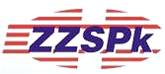 Zdravotnická záchranná služba Plzeňského kraje, příspěvková organizace, se sídlem Klatovská třída 2960/200iJižní Předměstí 30100 Plzeň IČ 45333009, DIČ CZ45333009 (plátce DPH)Dodavatel AZENET
Plánská 5301 00  PlzeňIČO: 02562014Objednávka č. 5815 / 2021Podpisy oprávněných osobPodpisy oprávněných osobPodpisy oprávněných osobFunkceJméno (čitelně)PodpisVyřizujeVojtěch PytlíkSprávce rozpočtuIvana VěkováPříkazce operaceIng. Vlastimil Stehlík